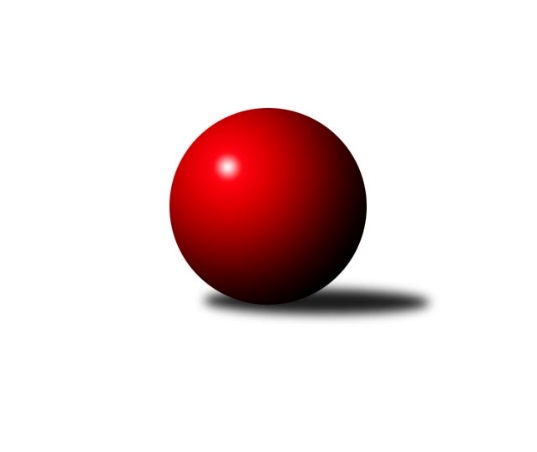 Č.13Ročník 2022/2023	9.3.2023Nejlepšího výkonu v tomto kole: 1635 dosáhlo družstvo: TJ Spartak Bílovec ˝B˝Meziokresní přebor - Nový Jičín, Přerov, Vsetín 2022/2023Výsledky 13. kolaSouhrnný přehled výsledků:TJ Zubří ˝C˝	- TJ Nový Jičín ˝C˝	2:4	1507:1523	4.0:4.0	6.3.TJ Nový Jičín ˝F˝	- KK Lipník nad Bečvou ˝C˝	6:0	1511:1405	6.0:2.0	8.3.TJ Nový Jičín ˝B˝	- TJ Zubří ˝B˝	1:5	1499:1590	2.0:6.0	9.3.TJ Spartak Bílovec ˝B˝	- TJ Kelč ˝B˝	5:1	1635:1481	6.0:2.0	9.3.Tabulka družstev:	1.	KK Lipník nad Bečvou ˝C˝	13	9	1	3	49.0 : 29.0 	60.5 : 43.5 	 1564	19	2.	TJ Zubří ˝B˝	13	9	0	4	46.0 : 32.0 	55.5 : 48.5 	 1569	18	3.	TJ Nový Jičín ˝C˝	13	8	1	4	41.0 : 37.0 	46.5 : 57.5 	 1491	17	4.	TJ Spartak Bílovec ˝B˝	13	7	1	5	43.5 : 34.5 	60.5 : 43.5 	 1562	15	5.	TJ Kelč ˝B˝	13	6	0	7	37.5 : 40.5 	52.0 : 52.0 	 1526	12	6.	TJ Zubří ˝C˝	13	5	1	7	38.5 : 39.5 	52.5 : 51.5 	 1493	11	7.	TJ Nový Jičín ˝F˝	13	3	1	9	30.0 : 48.0 	40.5 : 63.5 	 1484	7	8.	TJ Nový Jičín ˝B˝	13	2	1	10	26.5 : 51.5 	48.0 : 56.0 	 1478	5Podrobné výsledky kola:	 TJ Zubří ˝C˝	1507	2:4	1523	TJ Nový Jičín ˝C˝	Jakub Pavlica	 	 206 	 199 		405 	 1:1 	 433 	 	194 	 239		Josef Tatay	Marek Křesťan	 	 162 	 162 		324 	 0:2 	 363 	 	189 	 174		Vojtěch Gabriel	Patrik Zepřálka	 	 203 	 178 		381 	 1:1 	 374 	 	173 	 201		Vojtěch Vaculík	Václav Zeman	 	 212 	 185 		397 	 2:0 	 353 	 	171 	 182		Jan Schwarzerrozhodčí:  Vedoucí družstevNejlepší výkon utkání: 433 - Josef Tatay	 TJ Nový Jičín ˝F˝	1511	6:0	1405	KK Lipník nad Bečvou ˝C˝	Martin Vavroš	 	 182 	 184 		366 	 1:1 	 364 	 	189 	 175		Jan Špalek	Zdeněk Bordovský	 	 210 	 203 		413 	 1:1 	 403 	 	216 	 187		Kamila Macíková	Milan Kučera	 	 212 	 204 		416 	 2:0 	 344 	 	164 	 180		Vojtěch Onderka	Tomáš Binek	 	 158 	 158 		316 	 2:0 	 294 	 	155 	 139		Jiří Ticháčekrozhodčí: Martin VavrosNejlepší výkon utkání: 416 - Milan Kučera	 TJ Nový Jičín ˝B˝	1499	1:5	1590	TJ Zubří ˝B˝	Martin Ondrůšek	 	 206 	 194 		400 	 2:0 	 371 	 	190 	 181		Jaroslav Adam	Jiří Plešek	 	 179 	 185 		364 	 0:2 	 399 	 	200 	 199		Petr Pavlíček	Martin D´Agnolo	 	 188 	 195 		383 	 0:2 	 424 	 	220 	 204		Jaroslav Jurka	Tomáš Polášek	 	 177 	 175 		352 	 0:2 	 396 	 	203 	 193		Libor Pšenicarozhodčí:  Vedoucí družstevNejlepší výkon utkání: 424 - Jaroslav Jurka	 TJ Spartak Bílovec ˝B˝	1635	5:1	1481	TJ Kelč ˝B˝	Přemysl Horák	 	 183 	 201 		384 	 1:1 	 387 	 	204 	 183		Jiří Janošek	Milan Binar	 	 198 	 190 		388 	 2:0 	 359 	 	193 	 166		Martin Jarábek	Ota Beňo	 	 169 	 237 		406 	 1:1 	 374 	 	190 	 184		Antonín Pitrun	Vladimír Štacha	 	 212 	 245 		457 	 2:0 	 361 	 	185 	 176		Stanislav Pitrunrozhodčí:  Vedoucí družstevNejlepší výkon utkání: 457 - Vladimír ŠtachaPořadí jednotlivců:	jméno hráče	družstvo	celkem	plné	dorážka	chyby	poměr kuž.	Maximum	1.	Vladimír Štacha 	TJ Spartak Bílovec ˝B˝	421.57	291.7	129.8	6.3	5/5	(476)	2.	Jaroslav Adam 	TJ Zubří ˝B˝	416.13	284.5	131.6	7.1	4/5	(437)	3.	Ladislav Mandák 	KK Lipník nad Bečvou ˝C˝	415.36	296.0	119.3	8.3	5/5	(458)	4.	Přemysl Horák 	TJ Spartak Bílovec ˝B˝	408.88	292.6	116.2	9.4	5/5	(428)	5.	Jan Špalek 	KK Lipník nad Bečvou ˝C˝	407.67	285.6	122.1	7.8	5/5	(442)	6.	Václav Zeman 	TJ Zubří ˝C˝	399.00	278.3	120.7	9.4	4/4	(445)	7.	Miroslav Bár 	TJ Nový Jičín ˝B˝	396.90	271.5	125.5	6.3	4/5	(440)	8.	Vladimír Adámek 	TJ Zubří ˝B˝	393.09	277.8	115.3	10.9	5/5	(415)	9.	Milan Kučera 	TJ Nový Jičín ˝F˝	392.16	274.7	117.5	8.5	4/4	(436)	10.	Jiří Janošek 	TJ Kelč ˝B˝	389.73	273.2	116.5	9.0	5/5	(430)	11.	Kamila Macíková 	KK Lipník nad Bečvou ˝C˝	386.95	277.2	109.8	10.7	5/5	(415)	12.	Petr Pavlíček 	TJ Zubří ˝B˝	386.90	267.4	119.5	9.5	5/5	(433)	13.	Josef Tatay 	TJ Nový Jičín ˝C˝	383.37	270.3	113.0	12.1	5/5	(433)	14.	Martin Vavroš 	TJ Nový Jičín ˝F˝	382.75	272.8	110.0	10.2	4/4	(403)	15.	Stanislav Pitrun 	TJ Kelč ˝B˝	379.13	271.1	108.0	14.3	4/5	(413)	16.	Martin Jarábek 	TJ Kelč ˝B˝	379.00	276.8	102.2	13.0	4/5	(409)	17.	Martin D´Agnolo 	TJ Nový Jičín ˝B˝	378.25	270.8	107.4	11.8	4/5	(454)	18.	Patrik Zepřálka 	TJ Zubří ˝C˝	378.08	268.8	109.3	12.3	4/4	(423)	19.	Antonín Pitrun 	TJ Kelč ˝B˝	377.75	273.4	104.4	12.2	4/5	(422)	20.	Miroslav Makový 	TJ Nový Jičín ˝F˝	375.95	275.8	100.2	11.3	3/4	(413)	21.	Tomáš Polášek 	TJ Nový Jičín ˝B˝	375.05	272.1	103.0	10.8	5/5	(400)	22.	Vojtěch Onderka 	KK Lipník nad Bečvou ˝C˝	373.05	265.4	107.7	10.6	5/5	(436)	23.	Vojtěch Gabriel 	TJ Nový Jičín ˝C˝	372.73	265.6	107.1	12.0	5/5	(406)	24.	Pavel Hedvíček 	TJ Nový Jičín ˝F˝	363.77	258.0	105.8	12.9	3/4	(411)	25.	Marek Diviš 	TJ Zubří ˝C˝	361.00	262.9	98.1	14.8	4/4	(419)	26.	Miloš Šrot 	TJ Spartak Bílovec ˝B˝	358.63	258.7	99.9	14.7	4/5	(420)	27.	Vojtěch Vaculík 	TJ Nový Jičín ˝C˝	355.09	252.8	102.2	11.4	5/5	(407)	28.	Martin Ondrůšek 	TJ Nový Jičín ˝B˝	353.51	256.2	97.3	14.3	5/5	(400)	29.	Zdeněk Bordovský 	TJ Nový Jičín ˝F˝	336.70	253.2	83.5	21.1	4/4	(413)		Jaroslav Jurka 	TJ Zubří ˝B˝	424.00	294.0	130.0	4.0	1/5	(424)		Roman Janošek 	TJ Zubří ˝C˝	424.00	300.0	124.0	8.0	1/4	(424)		Jan Mlčák 	TJ Kelč ˝B˝	406.50	286.3	120.2	5.0	3/5	(424)		Jakub Pavlica 	TJ Zubří ˝C˝	403.25	286.8	116.5	13.0	1/4	(415)		Martin Adam 	TJ Zubří ˝B˝	390.00	282.1	107.9	11.6	3/5	(445)		Libor Jurečka 	TJ Nový Jičín ˝C˝	387.67	272.8	114.9	8.4	3/5	(431)		Libor Pšenica 	TJ Zubří ˝B˝	386.50	276.8	109.7	7.3	2/5	(410)		Josef Chvatík 	TJ Kelč ˝B˝	386.00	273.0	113.0	10.5	1/5	(422)		Ota Beňo 	TJ Spartak Bílovec ˝B˝	384.42	276.8	107.7	10.6	3/5	(413)		Jana Kulhánková 	KK Lipník nad Bečvou ˝C˝	380.92	273.5	107.4	10.4	3/5	(411)		Jan Schwarzer 	TJ Nový Jičín ˝C˝	379.33	269.8	109.5	10.7	3/5	(417)		Marie Pavelková 	TJ Kelč ˝B˝	378.67	270.4	108.2	9.2	3/5	(404)		Robert Jurajda 	TJ Zubří ˝B˝	378.17	277.0	101.2	15.0	3/5	(399)		Josef Zbranek 	TJ Zubří ˝C˝	377.33	269.8	107.5	11.7	2/4	(446)		Jaroslav Pavlát 	TJ Zubří ˝B˝	376.67	258.7	118.0	9.7	1/5	(416)		Eva Telčerová 	TJ Nový Jičín ˝B˝	370.00	256.0	114.0	8.0	1/5	(370)		Jiří Plešek 	TJ Nový Jičín ˝B˝	369.67	278.5	91.2	14.0	3/5	(396)		Radomír Koleček 	TJ Kelč ˝B˝	367.00	265.5	101.5	12.5	2/5	(372)		Marek Křesťan 	TJ Zubří ˝C˝	365.63	264.5	101.1	12.8	2/4	(387)		Milan Binar 	TJ Spartak Bílovec ˝B˝	365.22	265.1	100.1	13.7	3/5	(388)		Radim Krůpa 	TJ Zubří ˝B˝	363.00	265.0	98.0	16.0	1/5	(363)		Jaroslav Černý 	TJ Spartak Bílovec ˝B˝	352.00	257.0	95.0	14.0	2/5	(352)		Petr Tichánek 	TJ Nový Jičín ˝B˝	339.47	249.6	89.9	15.4	3/5	(388)		Tomáš Binek 	TJ Nový Jičín ˝F˝	338.67	249.8	88.8	16.5	1/4	(384)		Tomáš Leška 	TJ Zubří ˝C˝	331.00	274.0	57.0	18.0	1/4	(331)		Patrik Lacina 	TJ Zubří ˝C˝	324.50	237.8	86.8	14.8	2/4	(387)		Jiří Ticháček 	KK Lipník nad Bečvou ˝C˝	317.00	234.0	83.0	16.0	1/5	(340)		Martin Dias 	KK Lipník nad Bečvou ˝C˝	306.00	222.0	84.0	22.0	1/5	(306)Sportovně technické informace:Starty náhradníků:registrační číslo	jméno a příjmení 	datum startu 	družstvo	číslo startu22964	Tomáš Polášek	09.03.2023	TJ Nový Jičín ˝B˝	4x
Hráči dopsaní na soupisku:registrační číslo	jméno a příjmení 	datum startu 	družstvo	21767	Jaroslav Jurka	09.03.2023	TJ Zubří ˝B˝	Program dalšího kola:14. kolo13.3.2023	po	16:30	KK Lipník nad Bečvou ˝C˝ - TJ Zubří ˝C˝	13.3.2023	po	17:00	TJ Zubří ˝B˝ - TJ Spartak Bílovec ˝B˝	16.3.2023	čt	16:30	TJ Kelč ˝B˝ - TJ Nový Jičín ˝F˝	16.3.2023	čt	16:30	TJ Nový Jičín ˝C˝ - TJ Nový Jičín ˝B˝	Nejlepší šestka kola - absolutněNejlepší šestka kola - absolutněNejlepší šestka kola - absolutněNejlepší šestka kola - absolutněNejlepší šestka kola - dle průměru kuželenNejlepší šestka kola - dle průměru kuželenNejlepší šestka kola - dle průměru kuželenNejlepší šestka kola - dle průměru kuželenNejlepší šestka kola - dle průměru kuželenPočetJménoNázev týmuVýkonPočetJménoNázev týmuPrůměr (%)Výkon7xVladimír ŠtachaBílovec B4577xVladimír ŠtachaBílovec B118.924572xJosef TatayNový Jičín˝C˝4332xJosef TatayNový Jičín˝C˝112.434331xJaroslav JurkaZubří B4241xJaroslav JurkaZubří B111.324245xMilan KučeraN. Jičín F4166xMilan KučeraN. Jičín F109.224161xZdeněk BordovskýN. Jičín F4131xZdeněk BordovskýN. Jičín F108.444132xOta BeňoBílovec B4061xKamila MacíkováLipník C105.81403